PIANO DIDATTICO PERSONALIZZATOper alunni con Disturbi Specifici di Apprendimento (DSA)- A.S. 202…/202…Cognome:…………………………………………………………………………………………………………………………………………Nome:……………………………………………………………………………………………………………………………………………...Data e luogo di nascita:………………………………………………………………………………………………………………….…Residente a: ………………………………………………… in Via………………………………………………………….. n………..Provincia di………………………………………………………………………………………………………………………………….Telefoni di riferimento: abitazione…………………………………………. Cellulare………………………………………..e-mail:………………………………………………………………………………………………................................................Classe:……………………………         Sezione:………………………… plesso…………………………………………………NOTA: il PDP è atto dovuto in presenza di alunni con DSA. Viene redatto collegialmente dal Consiglio di Classe, completato dalle programmazioni curricolari, e concordato con la famiglia. Deve essere consegnato alle famiglie all’inizio di ogni anno scolastico, e deve essere consultabile dai docenti che vengono a sostituire i titolari delle classi. Il PDP deve valersi anche della partecipazione diretta dell’allievo (in età adeguata), per renderlo parte attiva del processo di apprendimento. Ai Dirigenti Scolastici e agli OOCC spetta il compito di assicurare l’ottemperanza piena e fattiva a questi impegni.- Segnalazione diagnostica alla scuola redatta da:……………………………………………………………………………………………………………..(ASL o privato)il: ………………………………………………………………………………….….. a: ……………………………………………………………………………………….(data) (città)Da dott. : ..……………………………………………………………………………………………………………………………………………………………..……….(nome del medico)In qualità di: …………………………………………………………………………………………………………………………………………………………….…….(neuropsichiatria o psicologo)□ Dislessia di grado	□lieve	□medio	□grave□ Disgrafia di grado	□lieve	□medio	□grave□ Disortografia di grado	□lieve	□medio	□grave□ Discalculia di grado	□lieve	□medio	□graveStile di apprendimento prevalente (se l’indicazione è presente)UditivoVisivoTramiteletto-scritturaCompensazione del disturbo (solo dalla scuola secondaria e se l’indicazione è presente)AssenteLimitataParzialeCompletaSi ricorda che anche con la presenza di compensazione, tutte le difficoltà correlate alle DSA permangono.LogopediaAltri interventi riabilitativi in orario extrascolastico……………………………………………………………………………………………………(specificare)Operatore di riferimento: ………………………………………………………………………………………………………………………………………………Tempi: ……………………………………………………………………………………………………………………Modalità:          ……………………………………………………………………………………………………………………………………………………………………….Referentedelrapportoscuola/operatore…………………………………………………………………………………………………………Tipo di intervento:…………………………………………………………………………………...........................................................................Operatoredi riferimento:……………………………………………………………………………………………………………………………………………….Tempi:          ……………………………………………………………………………………………………………………………………………………………………………Modalità:          ……………………………………………………………………………………………………………………………………………………………………….Metodologia di raccordo scuola/operatore:…………………………………………………………………………………………………………………..Annotazioni:……………………………………………………………………………………………………………………………………………………………………………………….……………………………………………………………………………………………………………………………………………………………………………Lettura:stentatalentacon inversionicon sostituzionicon omissioniScritturalentaCon difficoltà ortografiche:errori fonologici (omissioni, sostituzioni, omissioni/aggiunte,inversioni)errori nonfonologicierrori fonetici (doppie,accenti)difficoltà a comporretestidifficoltà nel seguire ladettaturadifficoltà nella copia(lavagna/testo…)difficoltà grammaticali esintatticheproblemi di lentezza nelloscrivereproblemi di realizzazione del trattograficoproblemi di regolarità del trattograficoCalcoloDifficoltà nel ragionamentologicoErrori di processamento numerico (leggere e scrivere i numeri, difficoltà negli aspetti cardinali e ordinali dei numeri, corrispondenza tra numero naturale equantità)Difficoltà di uso degli algoritmi di base del calcolo (scritto e amente)Scarsa conoscenza con carente memorizzazione delletabellineProprietà linguisticaDifficoltà di esposizioneoraleConfusione nel ricordare nomi edateLentezza ed errori nella lettura cui può conseguire difficoltà nella comprensione deltesto.Difficoltà nei processi di automatizzazione della letto-scrittura che rende difficile o impossibile eseguire contemporaneamente due procedimenti (ascoltare e scrivere, ascoltare e seguire untesto).Difficoltà nel ricordare le categorizzazioni, i nomi dei tempi verbali, delle strutture grammaticali italiane estraniere, deicomplementi.Difficoltà nel memorizzare tabelline, formule, sequenze e procedure, forme grammaticali e nel recuperare rapidamente nella memoria nozioni già acquisite e comprese, cui consegue difficoltà e lentezza nell’esposizione durante leinterrogazioni.Difficoltà nell’espressione della lingua scritta. Disortografia edisgrafia.Facile stancabilità e lunghezza dei tempi direcupero.Difficoltà nella lingua straniera.Da parte dei genitori:acquisitadarafforzaredasviluppareDa parte dell’alunno/a:acquisitadarafforzaredasviluppareAutostima dell’alunno/aNullaScarsaSufficienteBuonaIpervalutazioneGli insegnanti guideranno e sosterranno l’alunno/a affinché impari:A conoscere le proprie modalità di apprendimento,i processi e le strategie mentali più adeguati e funzionali per lo svolgimento dei compiti richiesti;ad applicare consapevolmente comportamenti e strategie operative adeguate al proprio stilecognitivo;a ricercare in modo via via più autonomo strategie personali per compensare le specifichedifficoltà;ad accettare in modo sereno e consapevole le proprie specificità e a far emergere soprattutto gli aspetti positivi delle proprie potenzialità e della capacità di raggiungere comunque gli obiettivi prefissati.STRATEGIE METODOLOGICHE E DIDATTICHETutti gli insegnanti opereranno affinché l’alunno/a sia messo/a in condizione di seguire la stessa programmazione di classe attraverso un atteggiamento di sensibile attenzione alle specifiche difficoltà - per stimolare l’autostima ed evitare frustrazioni - attraverso l’attivazione di particolari accorgimenti:creare un clima di apprendimento sereno, nel riconoscimento e nel rispetto delle singolediversità;privilegiare i momenti di dettatura rispetto a quelli dicopiatura;prevedere momenti di affiancamento per un immediato intervento disupporto;organizzare attività in coppia o a piccolo gruppo, nell’ottica di una didatticainclusiva;adeguare ed eventualmente dilatare i tempi dati a disposizione per la produzione scritta;utilizzare differenti modalità comunicative e attivare più canali sensoriali nel momento dellespiegazioni;controllare che i compiti e tutte le comunicazioni alle famiglie siano trascritticorrettamente;verificare sistematicamente la comprensione delle consegne orali e scritte per non compromettere la corretta esecuzione dei compiti e del passaggio di informazioni allafamiglia;avviare all’uso della videoscrittura, soprattutto per la produzione testuale o nei momenti di particolare stanchezza/illeggibilità del trattografico;avercurachelerichiesteoperative,interminiquantitativi,sianoadeguateaitempieallepersonali specificità, anche nel momento dell’assegnazione di compiti acasa;verificare l’opportunità di una lettura ad alta voce e di un confronto diretto con icompagni;promuoverelaconoscenzael’utilizzodituttiqueimediatorididatticichepossanometterlo/ainunaserena condizione di apprendere (immagini, schemi,mappe,…).Dopo un’attenta valutazione svolta a cura di ogni componente del consiglio di classe si analizzano le possibili MISURE COMPENSATIVE e DISPENSATIVE proposte (secondo la normativa ministeriale) e si effettua la scelta di quelle ritenute più idonee (mettere un X accanto a quelle proposte e a consuntivo d’anno mettere la X accanto a quelle adottate, motivando nelle note le difformità).Lentezza ed errori nella lettura cui può conseguire difficoltà nella comprensione del tesDifficoltà nei processi di automatizzazionedella letto-scrittura che rende difficile o impossibile eseguirecontemporaneamente due procedimenti (ascoltare e scrivere, ascoltare e seguire un testo)Difficoltà nel ricordare lecategorizzazioni, i nomi dei tempi verbali, delle strutture grammaticali italiane e straniere, dei complementiDiscalculia, difficoltà nel memorizzare tabelline, formule, sequenze e procedure, forme grammaticali e nel recuperare rapidamente nellamemoria nozioni già acquisite ecomprese, cui consegue difficoltàe lentezza nell’esposizione durante le interrogazioniDifficoltà nell’espressione della lingua scritta.Disortografia e disgrafiaFacile stancabilità e lunghezza dei tempi di recuperoDifficoltà nella lingua stranieraNote:………………………………………………………………………………………………………………………………………………………………………………………………………………………………………………………………………………………………………………………………………………………………………..………………………………………………………………………………………………………………………………………………………………………………………..……………………………………………………………………………………………………………………………………………………………………………………….……………………………………………………………………………………………………………………………………………………………………Si concorda l’applicazione delle misure compensative e dispensative sopra citate, si esclude esplicitamente la valutazione della correttezza ortografica e sintattica (per alunni disgrafici e disortografici) nelle valutazioni delle prove scritte, valutandone il contenuto.Nelle materie scientifiche si valuteranno i procedimenti utilizzati escludendo dalla valutazione gli errori di calcolo e/o copiatura (per alunnidiscalculici).Si darà maggiore valutazione alle prove orali rispetto a quelle scritte rispettando le prerogative dell’oralità delle materie (le materie che comportano un solo voto quadrimestrale all’orale), questo in particolare nella valutazione delle lingue straniere.Si applicheranno le “buone prassi” consistenti in:Evitare di consegnare materiale scritto a mano,prediligendo quello stampato (arial12, 14, interlinea 1,5)o digitale, o registratoConcordare le interrogazioniAccordarsi sui tempi delle verifiche: meglio sarebbe ridurre il materiale valutato della prova, con la possibilità di utilizzare diversi supporti (pc, correttore ortografico, sintesi vocale, mappe, schemi, formulari). In alcuni casi si può concordare un tempo maggiore, ma è necessario tenere conto dell’affaticamento.Fondamentalmente stipulare un “patto”sia con l’alunno/a che con la famiglia, in cui ognuno si impegna per il raggiungimento dei propri obiettivi e ne è responsabile.Si concordano:I compiti a casa (quantità, qualità richiesta, uso del pc…): …………………………………………………………………………………..…..………………………………………………………………………………………………………………………………………………………………………;Le modalità di aiuto (chi, come, per quanto tempo, per quali attività/discipline): ………………………………………………………………………………………………………………………………………………………………………………………………………………………; Gli strumenti compensativi da utilizzare a casa: ……………………………………….................................................................…………………………………………………………………………………………………………………………………………………………………;       Le dispense:……………………………………………………………………………………………………………………………………………………………………………………………………………………………………………………………………………………………La riduzione di compiti (a ½…):………………………………………………………………………………………………………………………………..…………………………………………………………………………………………………………………………………………………………………;       Le interrogazioni (modalità,contenuti,richiestepiùimportanti…):……………………………………………………………….……….Altro:         ……………………………………………………………………………………………………………………………………………………….……………IL PRESENTE PIANO DIDATTICO PERSONALIZZATO È STATO CONCORDATO E REDATTO DA:FamigliaTerapista/specialista InsegnantiReferente di Istituto per l’inclusione           Dirigente scolasticoData…………………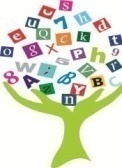 MINISTERO DELL’ISTRUZIONE E DEL MERITODirezione Didattica Statale I CircoloAgropoli (SA) MINISTERO DELL’ISTRUZIONE E DEL MERITODirezione Didattica Statale I CircoloAgropoli (SA) MINISTERO DELL’ISTRUZIONE E DEL MERITODirezione Didattica Statale I CircoloAgropoli (SA) 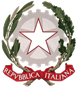 Codice Fiscale:81000750653 Codice Mecc.. : saee09900bCodice Fiscale:81000750653 Codice Mecc.. : saee09900bE-mail saee09900b@struzione.it              Sito Web: www.primocircoloagropoli.edu.itIndirizzo: Piazza della Repubblica, n. 1-84043-Agropoli (SA)Indirizzo: Piazza della Repubblica, n. 1-84043-Agropoli (SA)                     P.E.C.saee09900b@pec.istruzione.it                             Tel/Fax :  0974 - 823209Indirizzo: Piazza della Repubblica, n. 1-84043-Agropoli (SA)Indirizzo: Piazza della Repubblica, n. 1-84043-Agropoli (SA)Anno scolasticoClasse frequentataScuolaEsitoD I F F I C O L T A’STRUMENTI COMPENSATIVI e DISPENSATIVIPROPOSTEADOTTATED I F F I C O L TA’STRUMENTI COMPENSATIVI e DISPENSATIVIPROPOSTEADOTTATED I F F I C O L TA’STRUMENTI COMPENSATIVI e DISPENSATIVIPROPOSTEADOTTATE